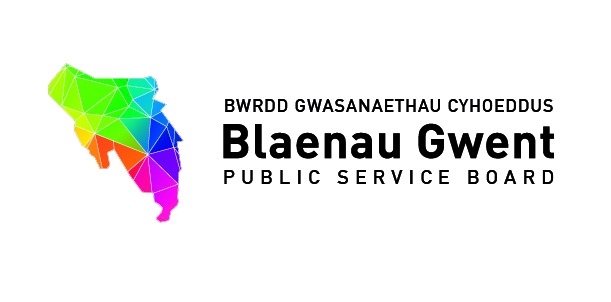 Blaenau Gwent Public Services Board - NotesTuesday 21st March 2017 (2pm – 4pm) Executive Room, Civic Centre Welcome, introductions & Apologies In attendanceApologies The Chair welcomed the Board and new members present. Blaenau Gwent Draft Well-being Assessment (presentation) Process for developing the first draft assessmentOverview of structure and content of draft assessment product put out for formal consultation.AP gave a presentation on the draft Well-being Assessment and the process of developing it. AP gave an overview of the structure and content of the draft product put out for consultation. AP explained that the first phase of the assessment is operating to plan and on target. The second phase will be response analysis and will be an important part of developing the well-plan ready for launch April 2018.Action – Summary document and presentation to be circulated to the Board. Progress on developing the Well-being Assessment for Blaenau Gwent  	(paper attached) PS gave an overview of the progress of the development of the Well-being Assessment. Formal Consultation on the Draft Well-being Assessment for Blaenau Gwent 	(presentation) Overview of formal consultation ES gave an overview of the formal consultation process highlighting the new Public Services Board website which was launched in January. It was noted that the public engagement sessions received a higher number of responses compared to the online consultation which will be taken into consideration when reflecting and moving forward.  Future Generation Commissioner for Wales response (paper attached) ES gave an overview on the response from the Future Generation Commissioner for Wales regarding Blaenau Gwent’s draft Well-being Assessment. Action: Response to be written to the Future Generation Commissioner for WalesWelsh Government response (paper attached)ES updated the Board with the response received from the Welsh Government, noting that there were no issues categorised as ‘Category A’ (whereby the statutory requirements were not met).Blaenau Gwent PSB Scrutiny Committee response (paper attached)ES gave an overview of the Public Services Board Scrutiny Committee’s response where members’ responses were framed around the following two areas of focus: Process and Content. No formal recommendations were made.Responding to the formal consultation processAP gave an outline of the process to responding to the formal consultation. 5.	Setting Indicative Priorities for the Blaenau Gwent PSB 	a) The prioritisation process (Paper attached)	b) Agreeing indicative priorities for starting response analysis (discussion)	PS gave an overview on the prioritisation process, which was formally agreed by the Board, and gave an overview of the work undertaken by the Public Services Board Strategic Support Group. This included members working in partnership to score a list of issues identified from the draft well-being assessment. There were 46 issues identified covering the themes of economic, social, environmental and cultural well-being. The group were given an option of a pre populated model in order to make best use of the time with partners who were able to attend this meeting. The pre population of the model was undertaken by the Blaenau Gwent Partnership Team which included adding a score drawn from an analysis of the “Blaenau Gwent We Want” that was reviewed and finalised by the group. Other work undertaken included the pre population of scores for integration – the contribution to the well-being goals. This information was shared with the group and the process adopted to undertake this. The group was then given the option of utilising this pre work and making adjustments they felt appropriate or removing the pre scoring work from the model and scoring all elements themselves. The group chose to utilise the pre populated information and amend where they felt it was justified. The Partnerships Team inputted the scores into the matrix and used a weightings system to obtain the final results which were then presented to the Public Services Board.EP indicated that educational outcomes for children and young people are a priority issue but this was not included in the list of priorities to be scored by the Strategic Support Group. AP explained that education information is being sourced and will be included on the second draft. It was, therefore, unanimously agreed that:-Further work was required to allow the PSB to be able agree indicative priorities, given that the well-being assessment is currently being finalised;The Public Services Board will look to determine its indicative priority areas on 24th April 2017 following them agreeing the final well-being assessment. “Response analysis” work for each of the chosen priorities areas will then be undertaken, along with key recommendation for the Board to consider . (Partner involvement in supporting the “response analysis” work has been agreed by the PSB, with further information regarding this to follow).The Public Services Board will look to set its well-being objectives on 14th July 2017, using the “response analysis” findings.Action: Further strategic work be undertaken to allow the Public Services Board to be able agree indicative priorities6.	Resourcing the Proposed Approach  	a) Finalising and publishing a well-being assessment	b) Response analysis to support objective settingPS gave an overview of the stages included in finalising and publishing a well-being assessment and the continuous support required from partners on a strategic level. Partners committed to further support required to finalise the well-being assessment. Action: Blaenau Gwent’s Environment and Regeneration department to confirm support for finalising Blaenau Gwent’s Well-being Assessment.7.	Summary of the next steps for PSB 	a) Publishing a final assessment	b) Setting well-being objectivesAP gave an overview of publishing a final assessment and setting well-being objectives and noted that guidance indicates that the Public Service Board must publish its well-being assessment no later than year before it publishes its local well-being plan, and the plan must be publish no later than one year after an ordinary election.8.  	Any other Business There was no other business to discuss at this point.9.	Items for information (papers attached)Summary of the Blaenau Gwent We Want public engagement programme 2016PSB Winter Bulletin 2017Funding to support PSBs 2017/18Invest to Save Opportunities for PSB consideration.Measuring Inequalities in Britain (What Works Wellbeing, March 2017)The above papers were noted. 10.  Date of next meetings:  24th April  2017, Civic Centre, Executive Room (10.00am – 1.00pm)Proposed 2017/18 ScheduleIt was agreed to change the time of the Public Services Board’s next meeting on 24th April to 10.00am – 1.00pm.Action – AV to arrange amendment of time change to meeting on 24th April 2017.Jim McIlwee (Chair)Blaenau Gwent County Borough CouncilStephen GillinghamBlaenau Gwent County Borough CouncilAndrew ParkerBlaenau Gwent County Borough CouncilPaul SymesBlaenau Gwent County Borough CouncilEmma ScherptongBlaenau Gwent County Borough CouncilGlyn JonesAneurin Bevan University Health BoardPhil RobsonAneurin Bevan University Health BoardEryl PowellPublic Health WalesMartyn FeatherstoneGwent Association of Voluntary OrganisationJeff FarrarGwent PoliceMichael EvansNatural Resources WalesJoe LoganTai CalonJeff CuthbertOffice of the Police and Crime CommissionerNeil TaylorOffice of the Police and Crime CommissionerDiana BindingWales Probation Service Dewi JonesSouth Wales Fire and Rescue ServiceAlexandra Vedmore (Notes)Blaenau Gwent County Borough CouncilNick DaviesProbation ServicesZoe RoseProbation ServicesGuy LaceyColeg GwentJohn SextonColeg GwentBernadette EliasBlaenau Gwent County Borough CouncilRhodri AsbyWelsh Government Gill RichardsonPublic Health WalesDateVenueTime**Special PSB **Includes facilitated session on impact on changed to Welsh Governments Resilient Communities Anti-Poverty Programmes Communities First24th  April 2017Civic Centre, Executive Room10.00am to 1.00pm12th July 2017Civic Centre, Executive Room2.00pm to 4.00pm10th October 2017Civic Centre, Executive Room2.00pm to 4.00pm16th January 2018Civic Centre, Executive Room2.00pm to 4.00pm13th March 2018Civic Centre, Executive Room2.00pm to 4.00pm